Олимпиада для  по русскому языку, математике, окружающему миру для 1 – 2 классов               Фамилия Имя                                                                          КлассРасшифруй и запиши слова, найди лишнее и зачеркни его:ТЛОУБФ             АЛАВЕИНП         АКИСТИГМНА         АИБОТЛН     СКБОЗапиши слова, называющие летние виды спорта. Подчеркни в них буквы, обозначающие мягкие согласные звуки: ФУТБОЛ, ЛЫЖНЫЕ ГОНКИ, ХОККЕЙ,ФИГУРНОЕ КАТАНИЕ, ГИМНАСТИКА, БЕГ,СТРЕЛЬБА ИЗ ЛУКА.Найди ошибку в пословицах и поговорках, исправь её.      В ЗДОРОВОМ ТЕЛЕ ЗДОРОВЫЙ ПУХ.     ПЕШКОМ ХОДИТЬ – ДОЛГО ЛИТЬ.    СОЛНЦЕ, ВОЗДУХ И МОДА – НАШИ ВЕРНЫЕ ДРУЗЬЯ.На стадион из деревни Простоквашино одновременно прибыли два автобуса – красный и зелёный. Какой автобус выехал из Простоквашино раньше, если зелёный ехал медленнее, чем красный, раскрась этот автобус.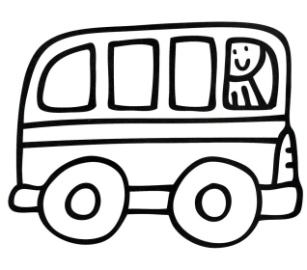 В двух командах по прыжкам в воду 10 спортсменов. Сколько спортсменов в каждой команде, если в 1-ой их на два больше, чем во второй команде?        В первой команде -                                         Во второй команде -           Какое спортивное событие нас ожидает зимой и в каком городе оно пройдёт?Нарисуй флаг, на котором покажи эмблему этого зимнего события. Ключ:Футбол, плаванье ,гимнастика, биатлон, бокс.  Лишнее слово – биатлон, как зимний вид спорта. За верное выполнение задания 3 балла.Футбол, бег, гимнастика, стрельба из лука. За верное выполнение задание 2 балла.В здоровом теле здоровый дух. Пешком ходить – долго жить. Солнце, воздух и вода – наши верные друзья. За верное выполненное задание -  3 балла.Красный. За верное выполнение  задания -  1 балл.В первой команде  -  6 спортсменов, во второй – 4 спортсмена. За верное выполнение задания -  2 балла. Зимняя олимпиада, город Сочи. За верное выполнение задания -  2 балла.За верное выполнение задания  - 2 балла.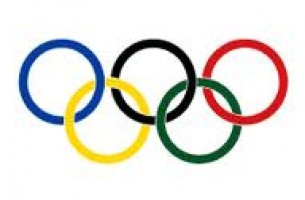 